1. На столу се налазе две вазе. У свакој вази су по три црвене и две жуте руже. Колико укупно има ружа?А. 5Б. 10В. 32. Израчунај: 2*(2+4)=___.А. 10Б. 12В. 143. 5*2+5*3___5*(2+4)- означи веће/мање/једнако:А. <Б. >В. =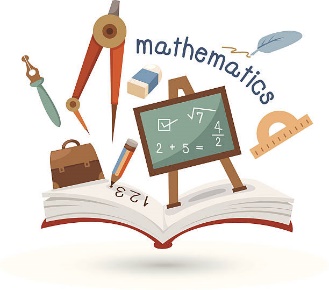 4. У кутији су 4 црвене и 6 плавих лопти. Колико лопти има у 5 таквих кутија?А. 46Б. 50В. 545. Израчунај: 2*(3+2)=___6. Израчунај: 10*(10*0)=___.А. 100Б. 10В. 07. 5*(6+1)__5*6+5*2- означи веће/мање/једнако:А. <Б. >В. =8. На три полице налазе се по 2 сликовнице и 7 бојанки. Колико је укупно књига на полицама?А. 21Б. 27В. 239. Израчунај: 3*(2+1)=___.А. 12Б. 9В. 710. Колико је потребно новца да би се купиле две лизалице и две жваке ако је цена лизалице 3 динара, а жваке 7 динара?А. 15Б. 17В. 2011. Израчунај: 8*(9+1)=___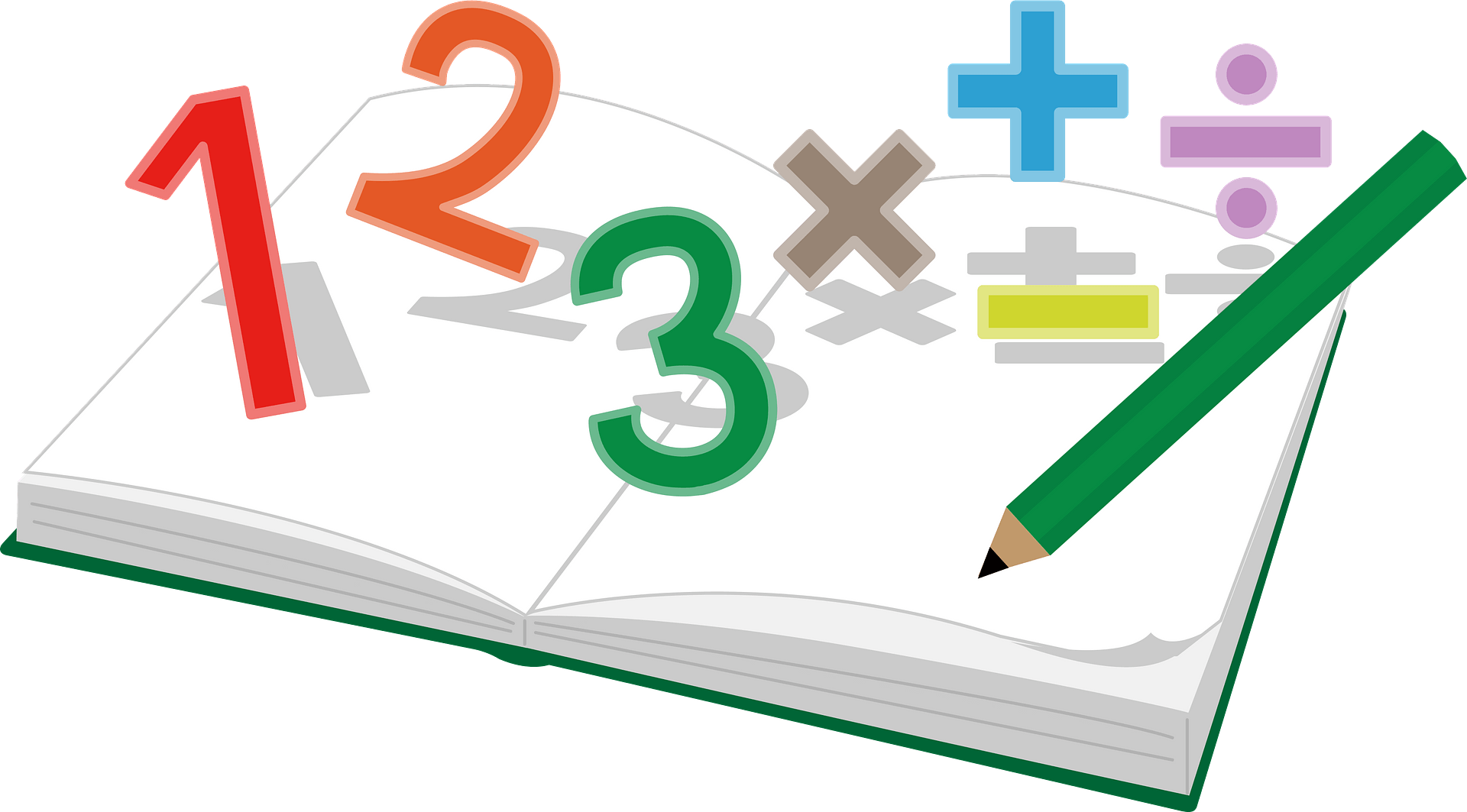 12. 4*2+5*2__4*(2+5)- означивеће/мање/једнако:А. <Б. >В. =13. Израчунај: 6*(4+4)=___.А. 24Б. 63В. 4814. Израчунај: 3*(7+2)=___.А. 24Б. 27В. 2115. 3*(2+3)___3*2+3*3- означи веће/мање/једнако:А. <Б. >В. =16. Израчунај: 5*(3+1)=___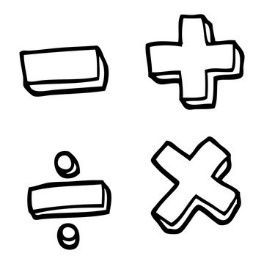 